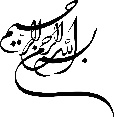 فرم حق‌التحقیق طرح پژوهشی پژوهشكده ژنتیک و زیست‌فناوری کشاورزی طبرستان معاون محترم پژوهشی پژوهشکده ژنتیک و زیست‌فناوری کشاورزی طبرستانبا سلام احتراماً اینجانب ........................................................ با عنایت به انجام کامل تعهدات طرح پژوهشي با شماره ........................................ و عنوان ................................................................................................................................................................................................................................ تقاضای دریافت حق‌التحقيق را دارم. فهرست دستاوردهای طرح پژوهشی:---امضاي مجری طرحتاريخرئیس محترم پژوهشکده ژنتیک و زیست‌فناوری کشاورزی طبرستانبا سلام      احتراماً با عنایت به انجام کامل تعهدات طرح پژوهشي با شماره ........................................ و عنوان ..................................................................... ............................................................................................................................................................. و تصویب آن در بند ..........، جلسه شماره ...........،           مورخ ............................... شورای پژوهشی پژوهشکده، خواهشمند است مقرر فرمائید مبلغ ...................................... (به حروف) ریال به عنوان حق‌التحقيق پرداخت گردد. امضای کارشناس پژوهشتاریخامضای مدیر پژوهشتاریخامضای معاون پژوهشکدهتاریخ